ESCOLA _________________________________DATA:_____/_____/_____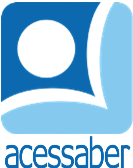 PROF:_______________________________________TURMA:___________NOME:________________________________________________________MALDADE GERA MALDADEEra uma vez um rei, cruel e injusto, que desagradava a todos em seu reino.Um dia, ele estava passando por uma floresta quando viu uma raposa sendo perseguida por um cão de caça. O cão mordeu a raposa, na perna, e a deixou manca.Mais tarde, quando ele estava passando pelo vilarejo, viu o mesmo cão de caça latindo para um homem. O homem jogou um pedregulho e quebrou a perna do cão. Então, aquele homem seguiu caminho, até que levou um coice de um cavalo. Ele caiu e quebrou o joelho. Depois de machucar o homem, o cavalo começou a fugir, mas caiu em uma vala e quebrou a perna.Quando o rei viu tudo isso, percebeu que, se continuasse a ser cruel com seu povo, um dia ele também teria que enfrentar a crueldade. Então, ele decidiu mudar e se tornou um rei justo e generoso.Autor desconhecidoQuestõesQual é o título do texto?R: __________________________________________________________________Quantos parágrafos há no texto?R: __________________________________________________________________Quem é o personagem principal da história?R: __________________________________________________________________Como era o rei?R: __________________________________________________________________O que as pessoas achavam do rei?R: __________________________________________________________________Dê um exemplo do que significa “maldade gera maldade”?R: ______________________________________________________________________________________________________________________________________________________________________________________________________________________________________________________________________________________________________________________________________________________________________________________________________________________________________________________________________________________________________________________________________________________________________________________________________________________________________________________________________________________________________Depois de presenciar os acontecimentos, a que conclusão chegou o rei?R: ______________________________________________________________________________________________________________________________________________________________________________________________________________________________________________________________________________O que o rei decidiu fazer?R: ______________________________________________________________________________________________________________________________________________________________________________________________________________________________________________________________________________